ZUCRPô@2M3TJ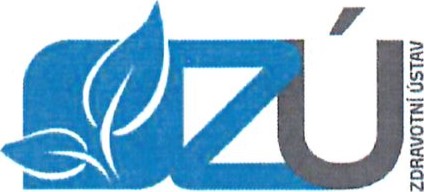 ZDRAVOTNÍ ÚSTAV se sídlem v Ústí nad 'duemMoskevská 15, 400 01 Ústí nad LabemLABORATORNÍC H SLUŽEBč. 04 ÚL 2018 JšSmluvní stranyObjednatel:BOHEMIA HEALING MARIENBAD WATERS a.s.zapsaná v obchodním rejstříku vedeném u Městského soudu v Plzni, oddíl B, vložka 1938 Zastoupen: Veronikou Sokolovou, jednatelkou firmyIC: 257 781 88DIČ: CZ25778188Bankovní spojení: ČSOB Praha, č.ú. 247924096/0300aZhotovitel:Zdravotní ústav se sídlem v Ústí nad LabemPříspěvková organizace zřízená podle S 86 odst. 1 , zákona č. 258/2000 Sb. ve znění pozdějších předpisů.Sídlo: Moskevská 1531/15, 400 01 Ústí nad LabemZastoupen: Ing. Pavlem Bernáthem, ředitelemIC: 71009361DIČ: CZ71009361Bankovní spojení: ČNB Ústí nad Labem, č. ú. 10006-4193641 1/0710se dohodly na uzavření této smlouvy ve smyslu S 2652 a násl. zákona č. 89/2012 Sb., Občanský zákoník ve znění pozdějších předpisů.Předmět smlouvy1 . Předmětem smlouvy je spolupráce v oblasti chemických, fyzikálních, mikrobiologických, senzorických analýz, analýz: vod, potravin, biologických materiálů, pevných matric, odpadů stěrů, měření faktorů prostředí, kontrola sterilizátorů a dezinfekčních prostředků.Zhotovitel se zavazuje na základě této smlouvy a dílčích objednávek po dobu účinnosti této smlouvy provádět pro objednatele činnosti vycházejících z požadavků z předmětu této smlouvy. Ujednání této smlouvy se týkají výrobního závodu: BOHEMIA HEALING MARIENBAD WATERS a.s., Kyselská 122, 418 01 Bílina.Termín dodání výsledků a odběru vzorků se specifikuje v dílčí objednávce.Smlouva o posl<ytování laboratorních služebč. 04 ÚL 2018 Jš strana 1 z 4Výsledky laboratorní činnosti na základě této smlouvy nebo dílčí objednávky zpracuje zhotovitel s odbornou péčí v písemné podobě ve formě protokolu v požadovaném rozsahu a kvalitě odpovídající systému managementu kvality dle ČSN EN ISO/IEC 17025.Objednatel se zavazuje poskytnout zhotoviteli pro plnění smlouvy potřebnou součinnost (např. umožnit zaměstnancům zhotovitele vstup do objektů a na pozemky objednatele souvisejících s plněním smlouvy - přístup k odběrnímu místu za účelem odběru vzorků, přístup k místu měření, informace apod.).Zhotovitel při plnění této smlouvy nepřihlédne k podkladům poskytnutým objednatelem, které by ovlivnily nestrannost nebo nesprávnost výsledků laboratorní činnosti.Objednatel souhlasí s tím, že předmět plnění nebo jeho část může být v případě potřeby zajištěn akreditovaným subdodavatelem vedeným v seznamu subdodavatelů zkušební laboratoře. Za takto provedené práce odpovídá zhotovitel objednateli tak, jako by je  prováděl sám.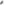 Doba plnění a předání výsledkůTato smlouva se uzavírá na dobu neurčitou.Zhotovitel se zavazuje na základě této smlouvy provést předmět smlouvy termínu dohodnutém v dílčí objednávce.Zhotovitel se zavazuje po dobu účinnosti této smlouvy provádět předmět smlouvy na základě dílčích, technicky jasných a úplných objednávek k této smlouvě v termínu stanoveném v dílčí objednávce.Podmínkou dodržení termínu uvedeného v článku Ill. bod 2. je poskytnutí součinnosti objednatele podle článku Il. bod 4.Zhotovitel zašle protokol elektronicky na e-mailové adresy objednatele: noqolObhmw.cz, hearObhmw.cz, ruzickova@bhmw.czZhotovitel se zavazuje neposkytovat jakékoliv informace, které získal v souvislosti s výkonem sjednané činnosti, třetí osobě bez souhlasu objednatele.Odměna1 . Zhotoviteli vzniká po provedení předmětu podle této smlouvy nárok na odměnu sjednanou podle zákona 526/1990 Sb., zákon o cenách ve znění pozdějších předpisů.Podkladem pro dohodu o odměně je platný ceník zhotovitele. Ceny budou účtovány s 5% slevou.Zhotovitel má právo, vedle odměny, vyúčtovat i náklady účelně vynaložené v souvislosti s plněním podle této smlouvy, pokud nejsou obsaženy v kalkulaci podle článku IV. bod 2. této smlouvy.Smlouva o poskytování laboratorních služebč. 04 ÚL 2018 JšObjednatel se zavazuje uhradit zhotoviteli odměnu podle článku IV. bodů 1 . až 3. této smlouvy na základě zhotovitelem vystavené faktury daňového dokladu za níže uvedených podmínek.Platební podmínky1 . Zhotovitel vystaví dílčí fakturu — dílčí daňový doklad po splnění předmětu na základě dílčí objednávky. Faktura bude odesílána elektronicky na e-mailovou adresu: ruzickova@bhmw.czFaktura bude uhrazena převodem na účet zhotovitele vedený u ČNB Ústí nad Labem, číslo účtu 10006-4193641 1/0710, jako VS pro úhradu bude použito číslo faktury.Fakturu — daňový doklad je možno vyrovnat i platbou v hotovosti v pokladně zhotovitele. Splatnost faktury je dohodnuta ve lhůtě 30 dnů ode dne vystavení.Ve lhůtě splatnosti musí být zhotoviteli připsána fakturovaná (dlužná) částka na jeho účet, nebo složeny peněžní prostředky v hotovosti.Pro případ prodlení objednatele s úhradou fakturované (dlužné) částky v dohodnutém čase vzniká zhotoviteli právo vyúčtovat úrok z prodlení ve výši stanovené obecně závazným právním předpisem (S 2 nařízení vlády ČR č. 351/2013 Sb.). Bez ohledu na sjednaný úrok z prodlení má zhotovitel nárok na náhradu nákladů spojených s vymáháním pohledávky a náhradu škody způsobené mu porušením předmětné smluvní povinnosti objednatelem.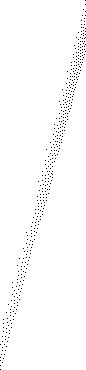 Mezi smluvními stranami byla dohodnuta částka nákladů spojených s vymáháním každé splatné pohledávky podle čl. V, bodu 6. této smlouvy ve výši 1 250 Kč (S 3 nařízení vlády ČR č. 351/2013 Sb.).Úrok z prodlení a náklady spojené s vymáháním pohledávky jsou splatné do 15 dnů ode dne odeslání výzvy k jejich zaplacení ve formě doporučeného dopisu adresovaného objednateli na adresu uvedenou v záhlaví této smlouvy. V této výzvě bude určen způsob platby. Písemnou výzvu k zaplacení částky podle článku V. bod 6. může zhotovitel zaslat objednateli ihned poté, co se objednatel dostane do prodlení. Zaplacením částky podle článku V. bod 6. a bod 7. není dotčeno právo zhotovitele na náhradu škody.Závěrečná ustanovení1 . Právní vztahy touto smlouvou výslovně neupravené se řídí příslušnými ustanoveními zákona č. 89/2012 Sb., občanský zákoník ve znění pozdějších předpisů.Smlouvu lze měnit písemnými, pořadově číslovanými dodatky, podepsanými oprávněnými osobami.Obě smluvní strany berou na vědomí a souhlasí s uveřejněním smlouvy v informačním systému registru smluv zřízeném podle zákona 340/2015 Sb., o zvláštních podmínkách účinnosti některých smluv, uveřejňování těchto smluv a o registru smluv, to je zveřejnění metadat ke smlouvě a elektronického obrazu textového obsahu smlouvy v otevřeném a strojově čitelném formátu, které provede bez zbytečného odkladu zhotovitel.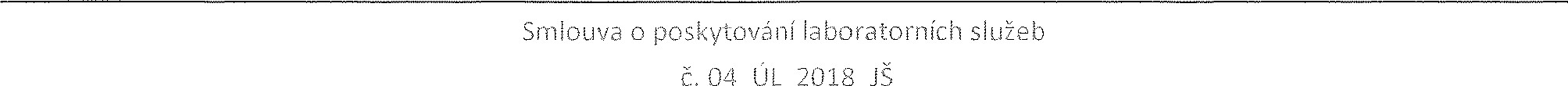 Smlouvu je možno vypovědět kteroukoli smluvní stranou bez udání dŮVOdŮ. Výpovědní lhůta činí 3 měsíce a počíná běžet od prvního dne následujícího měsíce po doručení výpovědi jednou stranou straně druhé.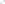 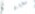 Dojde-li k právně účinnému ukončení smluvního vztahu, je každá smluvní strana povinna uhradit druhé straně dosud neuhrazené skutečné náklady, které vynaložila v souvislosti s plněním smlouvy před termínem ukončení smluvního vztahu.Všechny záležitosti a spory vyplývající z této smlouvy se smluvní strany zavazují řešit především smírnou cestou a dohodou ve snaze odstranit překážky, které brání plnění smlouvy. Pokud by výjimečně nedošlo ke smírnému vyřešení věci, dohodly smluvní strany předložit spor k rozhodnutí soudu místně příslušnému podle sídla zhotovitele.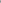 Tato smlouva nabývá platnosti dnem podpisu druhou ze smluvních stran.Tato smlouva nabývá účinnosti dnem zveřejnění v informačním systému registru smluv podle čl. Vl. bod 3. této smlouvy. Zhotovitel podá objednateli informaci o uveřejnění  v informačním systému registru smluv.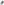 Kontaktní osoby ve věci plnění smlouvy:za objednatele: Ing. Zdeněk Nogol, ředitel výrobního závodu, m: 734 841 943, e: nogol@bhmw.cz za zhotovitele: Bc. Jaroslava Štěrbová, obchodní zástupce, m: 724 132 839, e: Jaroslava.sterbova@zuusti.czTato smlouva je vyhotovena ve dvou stejnopisech, přičemž každý z nich má platnost originálu. Jedno vyhotovení si ponechá objednatel a jedno zhotovitel.za objednatele:	za zhotovitele:V Bílině, dneV Ústí nad Labem, dne	30:10. 2018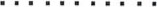 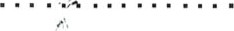 ZDRAVOTNÍ ÚSTAVse sídlem v ústí Moskevská 15, 400 01 OČ 71009351 Dič 601Veronika 	Ing. Pavel Bernáth jednatelka	ředitelSmlouva o poskytování laboratorních služebč. 04 ÚL 2018 JšSMLOUVA O POS KYTOVÁNÍLabemDošlo, č. j.:1SMLOUVA O POS KYTOVÁNÍÍ/řzčovn/nad Labem ústí nad LabemCZ71009361